Serve with “live” natural yogurt or plant milk.  Add fresh fruit on top.  Serve with “live” natural yogurt or plant milk.  Add fresh fruit on top.  INGREDIENTS2 tbsp coconut oil½ tbsp honey or maple syrup200g whole oats 2 tbsp flaked almonds2 tbsp walnuts nuts2 tbsp pumpkin seeds2 tbsp pecans 2 tbsp sunflower seeds2 tbsp flaxseeds / linseed5 dates chopped up small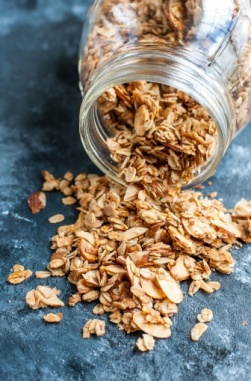 METHODSPreheat oven to 170º. Roughly chop all nuts & seeds (depending on desired texture).Place all the ingredients on a baking tray including a chunk of coconut oil. Mix well with your hands.Place in the oven for 1 minute to melt the coconut oil and mix thoroughly again. Leave in the oven for 10-15 minutes until lightly toasted, stirring every few minutes (warning they will burn if left too long!)Remove from oven, cool and store in airtight container for up to 3 weeks.TIP – this is just a guide recipe and you can vary the nuts / seeds / oats and the ratios depending on what you have in the press.   Option to add some raw cacao powder for chocolate taste, cinnamon or a small amount of vanilla extract.  Experiment and see what you like! 